Порядок оплаты государственной пошлины и услуг через ЕРИПГосударственная пошлина, взимаемая в отделе загса Витебского горисполкома, услуги, оказываемые отделом загса Витебского горисполкома может быть уплачена посредством автоматизированной информационной системы «Расчет» (ЕРИП). В случае уплаты государственной пошлины посредством ЕРИП платежный документ либо его копия в отдел загса Витебского горисполкома  не представляются.Для проведения платежа в АИС «Расчет» (ЕРИП) необходимо выбрать последовательно вкладки:  					Дерево ЕРИП 									Система «Расчет»  →  Суды, юстиция, юридические услуги  → ЗАГС→ Витебск →   Витебский горисполком:Госпошлина, взимаемая отделом загсаназначение платежа: за свидетельство Услуги ЗАГС назначение платежа: услуги загсаПоиск необходимой услуги также может быть осуществлен путем введения  кода  услуги в соответствующее окно поиска 			 в АИС «Расчет»  Оплата по QR- коду. Для физических лиц.						При совершении платежа физическим лицам  в системе ЕРИП следует  в обязательном порядке указывать реквизиты 			    «Фамилия. Собственное имя. Отчество».  Производитель услуги Код услуги в ЕРИП Наименование услуги ЗАГС Витебского горисполкома 201103Госпошлина, взимаемая  отделом ЗАГСЗАГС Витебского горисполкома13053Услуги ЗАГСГоспошлина, взимаемая  отделом ЗАГСКод услуги в ЕРИП   201103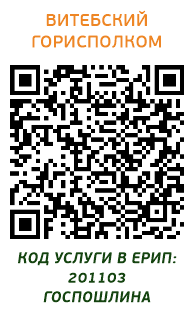 Услуги ЗАГС                            Код услуги в ЕРИП       13053 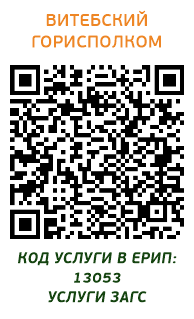 